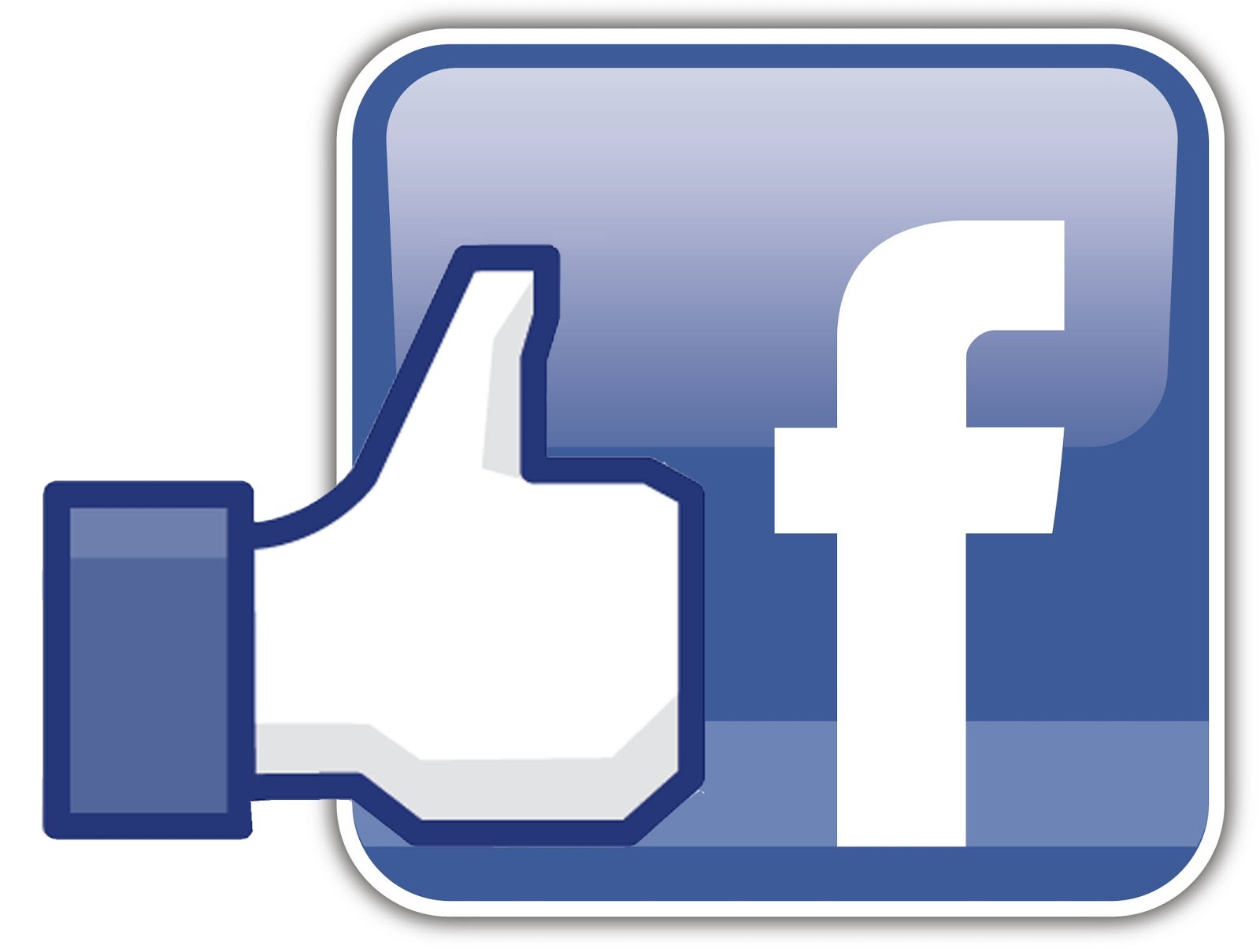 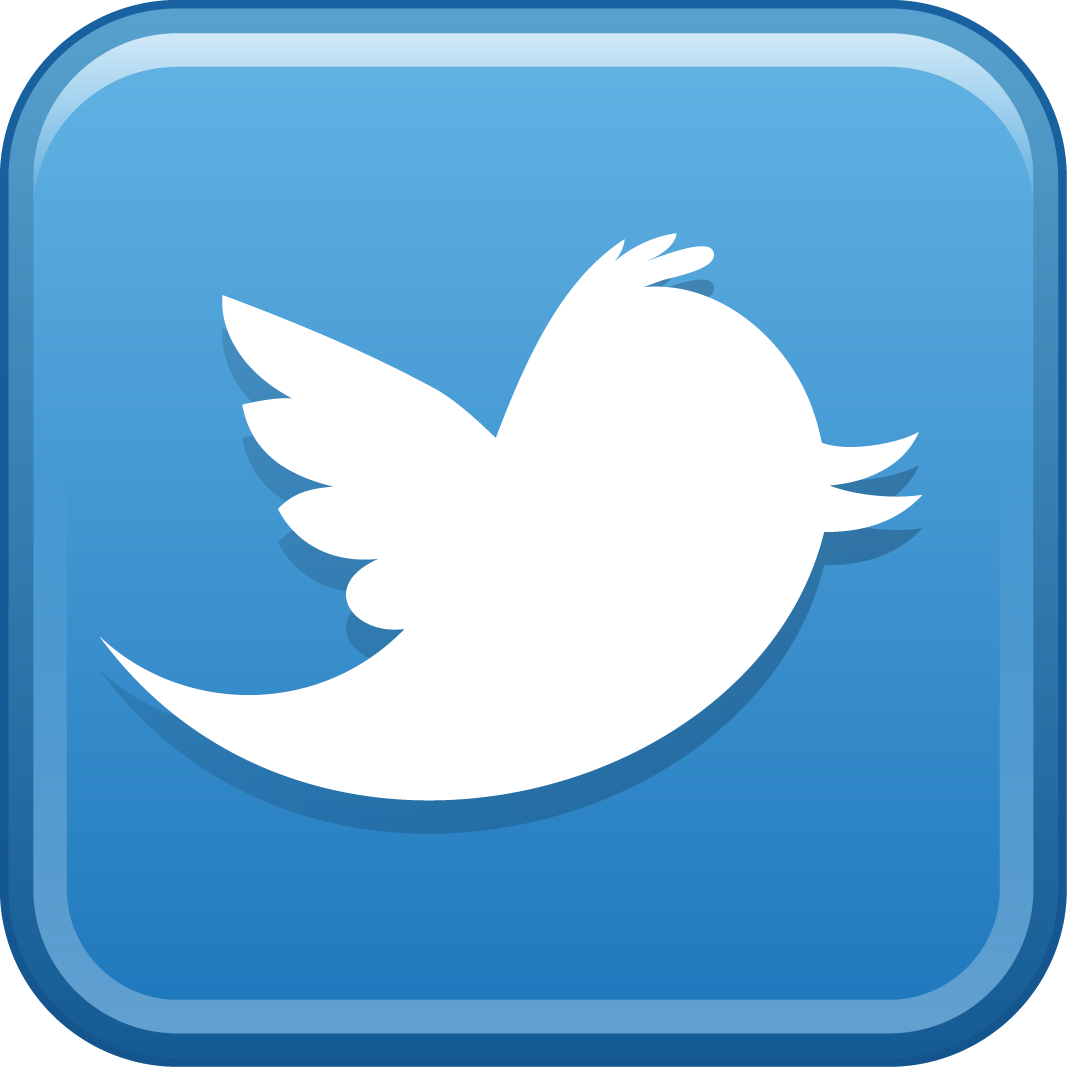 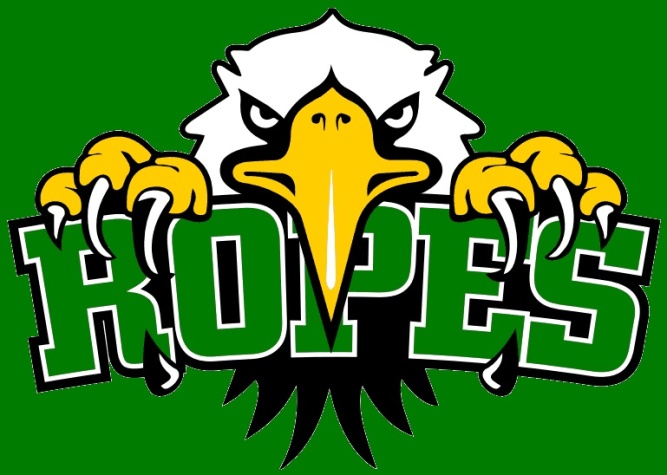 SMALL TOWN VALUES, BIG TIME RESULTSBOARD OF TRUSTEES 2021 ELECTION CALENDARJanuary 13, 2021- First day to file an application for a place on ballotFebruary 12, 2021 - Last day to file an application for a place on ballot @ 5:00 p.m.February 12, 2021- Last day for political subdivisions to order a general election to be held on May 1, 2021February 16, 2021- Deadline to file declaration of write-in candidacy	February 19, 2021- Last day a candidate may withdraw, by submission of a Certificate of Withdrawal or a notarized letter, if a candidate withdraws or is declared ineligible by this date, his or her name is omitted from the ballot.April 1, 2021- Last day to register to vote for the Saturday, May 1, 2021                                                                                                                                                                                                                                                                                                                                                                                                                                                                                                                                                                                                                                                                                                                                                                                                                                                                                                                                                                                                                                                                                                                                                                                                                                                                                                                                                                                                                                                                                                                                                                                                                                               April 19, 2021- First day of Early Voting April 27, 2021 - Last day of Early Voting  May 1, 2021- ELECTION DAYTo obtain a Board of Trustees candidate packet please come by the Business Office  Monday-Friday 8:00a.m.-4:00p.m. 